Вентиляционная крышка для трубы и фасонной детали LD 125Комплект поставки: 1 штукАссортимент: К
Номер артикула: 0018.0327Изготовитель: MAICO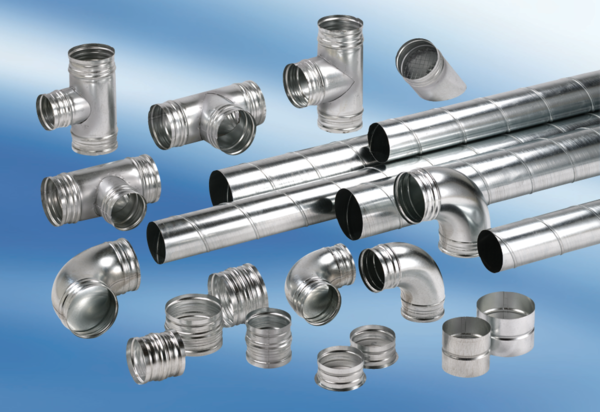 